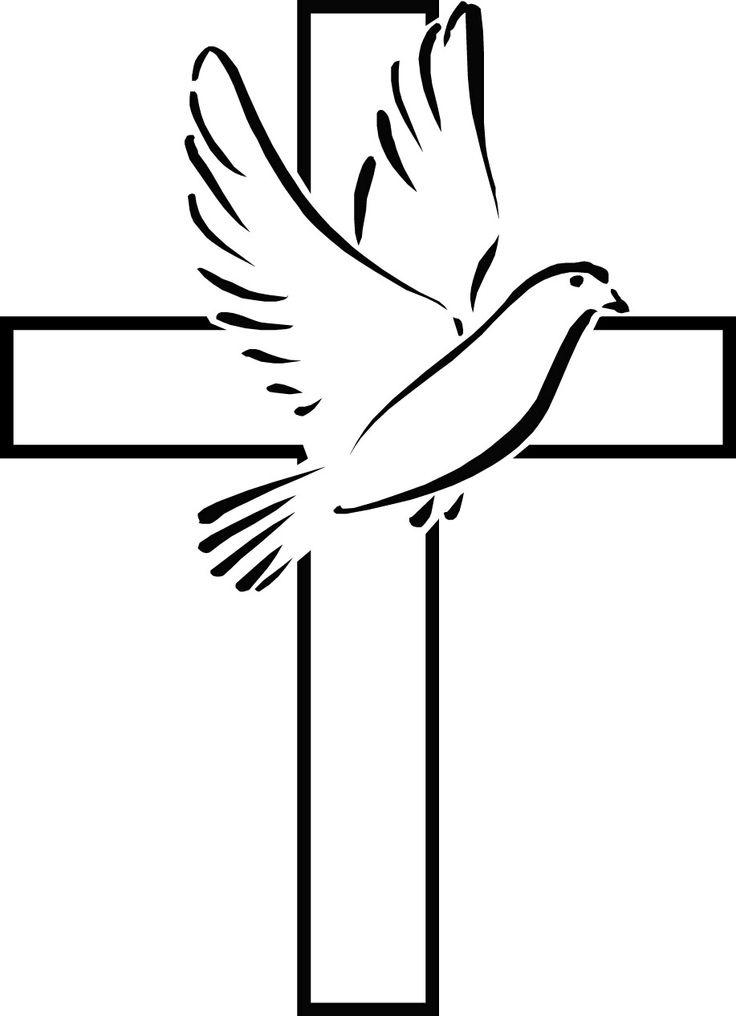 Newsletter for April 201601609 773346Dear Friends,Easter Joy and New BeginningsA very happy Easter to everyone! And what an Easter it has been we have celebrated with regular services and extras throughout Holy Week and rejoiced in the celebration of Easter Day itself across the Benefice. Like the Church throughout the world we have welcomed the Risen Lord once again into our midst and given thanks for the blessings and the joys that his glorious Resurrection has brought to each one of us. Of course at times many in our midst and those further afield will have faced personal tragedy and hardship, and for many joy may not be what they are currently experiencing in life, but if there is one thing that all can indeed be thankful for it is that Jesus has been through all that we go through and in the end offers us a hope that is unending and imperishable, and for that whatever may befall us we remain ever thankful.At this time in our Benefice we have much to be thankful for, I entitled this letter: ‘new beginnings’ because we have great joys in the process of emerging. I speak of course of new members of the Ministry Team here in the Benefice. The Reverend Canon Dr. Ann Chapman is now safely ensconced in the vicarage at Scruton and we look forward greatly to her Licensing Service on Wednesday 6th April at 6pm at St. Helen’s Church in Ainderby. We warmly welcome as many people from across the Benefice to come and share with Ann as she joins our Team and to enjoy our welcome to her afterwards in Church.   In addition to Ann we also have a new Curate coming to join us in July. Stephen Hanscombe will be ordained on Saturday 2nd of July in Wakefield Cathedral. We will be welcoming him in style at the celebration of Holy Communion at St Mary’s Church Kirkby Fleetham on Sunday 3rd July at 11am and again I warmly welcome everyone across the Benefice to come and share in this special occasion and enjoy our hospitality as we warmly welcome Stephen as he begins his ministry in our midst.Exciting times lie ahead may the Risen Lord fill us all full of hope and expectation as we together seek to serve him in the Benefice of the Lower Swale.Alleluia He is Risen! He is Risen indeed Alleluia!						CliveSt Helen’s 100 Club February winners:   1st D&B Jennings (49), 2nd A Walker (21)Thank you to everyone who joined the 100 club last year - some of the profits were spent on the crockery, glasses and cutlery used in church (the mugs were kindly donated by Thelma Roddy). May sees the start of our 3rd year so it’s time to rejoin - the price for the year is still £12 with 25 chances to win! What a bargain!Cheques made payable to “Ainderby Steeple 100 Club" with your name and number can be left in the box at the back of church, if you want to pay by cash please see me at church before the 1st of May please.For anyone who missed the opportunity in previous years the 100 club is a kind of lottery - you pay £12 for the year and get entered into a monthly draw - on the third Sunday in the month - "All age Worship". The prizes are £20 and £10 each month and there is a BIG DRAW at Christmas when the 3 prizes are £100, £ 30 and £20. I still have a few numbers left and it would be lovely to sell them all this year.Many thanks and good luck, Fiona CrusherArt Exhibition/Sale of Work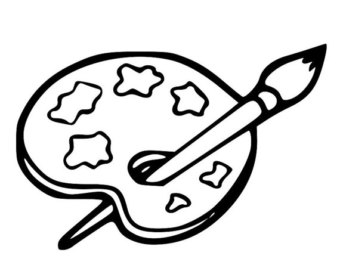 Morton Art Group is holding an exhibition in St Helen’s Church, Ainderby from the 16th to the 19th April (inc).Opening times: Sunday 12noon-4pm		      Sat, Mon, Tues 10am-4pmFree admission, light refreshments available, all welcome. Contact Caroline Graham on 01609 779122 for more informationEvents at Morton-on-Swale Village Hall: Details of all regular groups/classes on the notice boards at the Village Hall and ‘ex-Post Office’ and on the website www.lowerswalechurches.co.ukYafforth 100 Club February Winners:  £20 B Boulton , £10 D GreenThank you to those who have already contributed towards petrol costs, further assistance is always gratefully received.We would still be pleased to receive any offers of help with the churchyard maintenance - you don't need to be involved with the church, just interested in maintaining this beautiful space within the village. Anyone interested Please contact either Irene Duffield or Chris Riley.The Funeral of Mr Alan Pickering took place at All Saints Yafforth on Monday 29th February.Village Hall. 		Thanks to all who supported the Beetle Drive.  A plant and cake sale for village hall funds will take place on Saturday, 21st of May from 9. 30-12.30. All donations gratefully received. The next Committee meeting, the AGM, will be on Wednesday, 13th April at 7pm.Local History Group will meet in the village hall at 7pm on Tuesday, 12th April. John Hunter will give a talk on Newsham in the Past and Jill Macdonald will update us on her railway research.Exhibition and Tea: An exhibition of Soft Furnishings showing the skills of the group who meet in the village hall will be held on Saturday, 7th May 3-5pm in the hall. Tea and scones will be available. All in aid of church roof repairs.Parish Council Meeting on Tuesday 5th April in the village hall at 7.30pm.Rotas:Sidesmen: 17thApril   9.30am   Mrs  M WrenFlowers:   Mrs S Rodgers        Cleaning:   Mrs M Wren  &  Mrs D StathamAn Evening of Song by local young choristers 23rd April 7pm at St John the Baptist Church. Suggested donation on the door of £5, proceeds to the church roof.					Sorry for missing you out last month.Sidesmen: 10th April   Mr P HIll-WalkerMethodist Chapel Rota: All services start at 10.30am unless otherwise stated3rd April   Mrs J Anderson WL          19th  April   Revd M Webster HC17th April  CS @St. James Green      24th April   Mr M BreckonAll youth groups take place at Ainderby Steeple ChurchSunday 3 	Easter 2		                 	 WhiteAinderby Steeple (Clive Todd & Paul Chubb)	10.00am United Parish Holy Communion Readings                                                         	Acts Ch5 v27-32, John Ch20 v19-endSunday 10th April	Easter 3                             		WhiteMaunby (Clive Todd)	9.30am   Holy CommunionAinderby Steeple (Ann Chapman)	11.00am    Holy CommunionReadings                                                      	Acts Ch9 v1-6, John Ch21 v1-19Ainderby Steeple (Clive Todd)		6.30pm   BCP Benefice EvensongSunday 17th April	Easter 4	                          	WhiteKirby Wiske (Clive Todd)	9.30am   Holy CommunionAinderby Steeple (Clive Todd)	11.00am    All Age WorshipReadings	Acts Ch9 v36-end, John Ch10 v22-30Sunday 24th April					Easter 5				WhiteYafforth (Clive Todd)				9.30am   Holy CommunionAinderby (Ann Chapman & Joan Bousfield)	11.00am Holy CommunionReadings						Acts Ch11 v1-18, John Ch13 v 31-35Put it in your diary now: July 3rd 11am St Mary’s Church Kirby Fleetham to be all together to welcome Stephen Hanscombe to this benefice as he starts his ministry as a deacon. He will be ordained in Wakefield Cathedral the day before as his father was before him.April 29th – May 2nd Ripon Cathedral Revealed: A festival of flowers, food, drink, music and spirituality. Come and explore what your Cathedral does. There are opportunities to read the bible in the biblethon, see a behind the scenes film and finish the weekend on the Monday at the beer festival. Check out the Cathedral website for details.Date Little AcornsBusy BeesGroovers and ShakersTrendy Teens14/04/164-5pm6.15pm21/04/166.30pm28/04/164-5pm6.15pm